Klausuren Impuls 2 (Analysis)Gegeben ist eine Funktionenschar  fa  mit  sowie eine Schar von Ursprungsgeraden mit Steigung  m > 0.Die Abbildung zeigt eine der Ursprungsgeraden und einen der Graphen der Funktionenschar fa.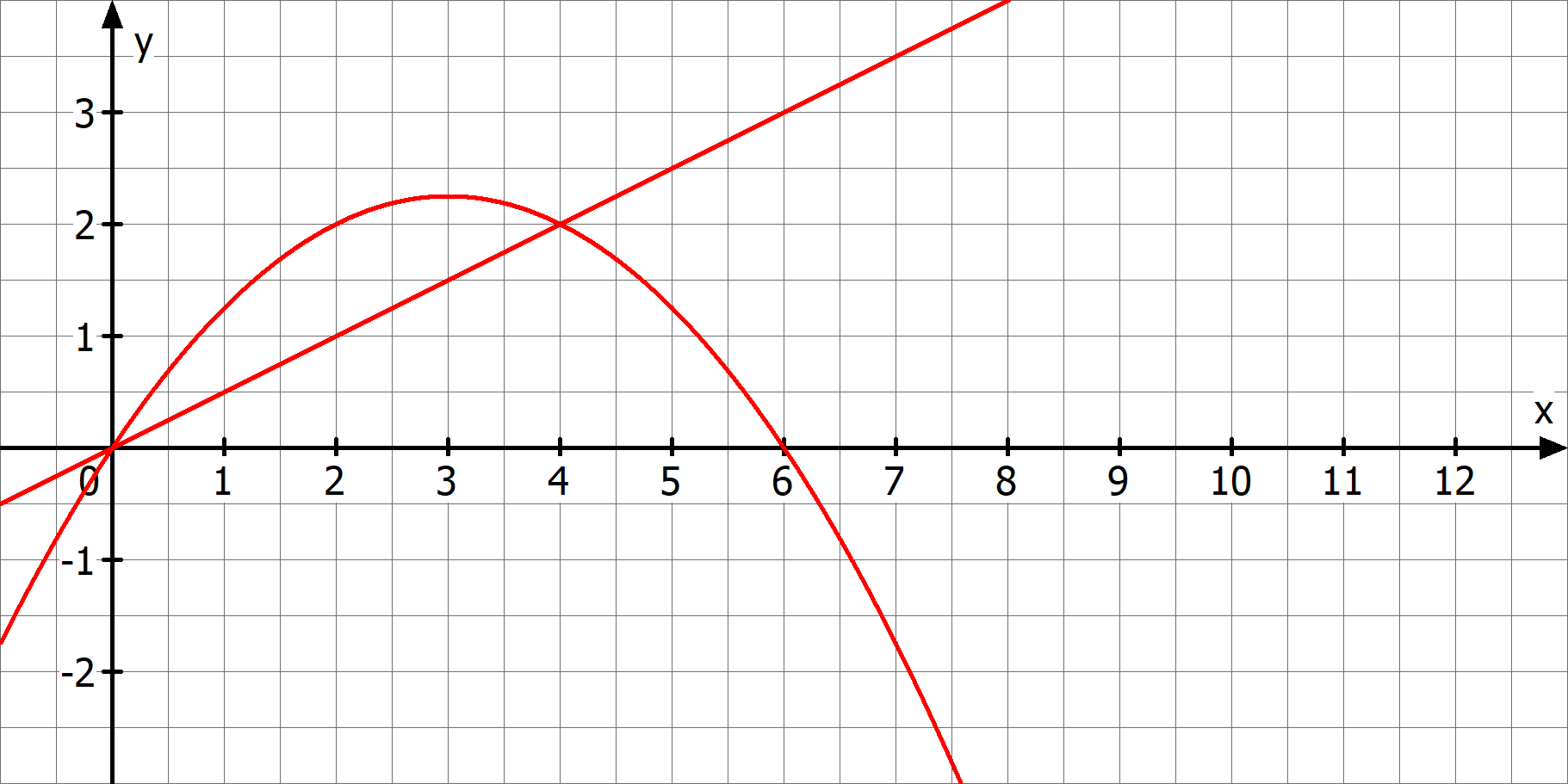 Mögliche Aufgabenstellung:Zu jeder Parabel existiert eine Ursprungsgerade, die diese im Scheitelpunkt schneidet. Untersuchen Sie, ob der Inhalt des Flächenstücks, welches dann von Parabel und Ursprungsgerade eingeschlossen wird, unabhängig von den Parametern  a  bzw.  m  ist.Mögliche Lösung:Der Scheitelpunkt hat die Koordinaten  S (3/ –9a). 
Die Gerade  g:  y = –3ax schneidet die Parabel in diesem Punkt. 
ist nicht unabhängig von den gewählten Parametern.Mögliche Aufgabenstellung:Die Lage der Schnittpunkte der Graphen der Funktionenschar von  fa   mit der x-Achse ist unabhängig vom Parameter  a . Sie werden mit O und N bezeichnet. Der Schnittpunkt eines der Graphen der Funktionenschar  fa  mit einer der Ursprungsgeraden wird mit  S bezeichnet. Betrachtet wird das Dreieck ONS.a1) Begründen Sie, weshalb der Flächeninhalt des Dreiecks ONS für S(3|-9a) maximal ist.a2) Das Dreieck ONS kann bei S für a ≤  rechtwinklig sein. 
Beschreiben Sie ein Verfahren, mit dem man zeichnerisch die Koordinaten von S ermitteln kann.
Begründen Sie, dass für  a < 0  kein Dreieck ONS existiert, das bei  S  rechtwinklig ist.Mögliche Lösung:a1) Aus    folgt  O(0/0) und N(6/0). Die Länge der Grundseite des Dreiecks beträgt somit  6 LE.Die Höhe des Dreiecks entspricht der y-Koordinate von  S : Diese wird maximal, falls  S  der Scheitelpunkt des Graphen von  fa  ist.Wegen    für  x = 3 ist  S(3/-9a) der Scheitelpunkt des des Graphen von  fa  und somit der Flächeninhalt des Dreiecks ONS maximal.a2) Man zeichnet einen Kreis um den Mittelpunkt M(3/0) mit Radius  3 LE. Die gemeinsamen Punkte des Kreises mit dem Graphen von fa sind mögliche Punkte für die Ecke  S  (Satz des Thales).Für   für  a < 0  gilt  yS < 3 , somit hat der Kreis um den Mittelpunkt M(3/0) mit Radius  3 LE keine Schnittpunkte mit dem Graphen von fa , da dieser vollständig unterhalb der Kreislinie verläuft.